MOSKOVA’DA ANKARA’YA YOĞUN İLGİ ATİD BAŞKANI AKMAN:“RUSLAR ANKARA’NIN TERMALLERİNE BÜYÜK İLGİ GÖSTERDİ”Berlin Turizm Fuarı’ndan sonra Moskova Uluslararası Seyahat ve Turizm Fuarı’na (MITT Moscow) çıkarma yapan Türkiye, bin 254 metrekarelik standı ile en büyük katılımcı oldu. Türkiye standı içinde yer alan Ankara standı Ruslar tarafından yoğun ilgi görürken,  fuarda Anadolu İşletmecileri Derneği (ATİD) Ankara turizmin potansiyelinin tanıtımını yaptı. Rusların Ankara’daki sağlık ve termal turizmle yakından ilgilendiğini belirten ATİD Başkanı Birol Akman, Kültür ve Turizm Bakanlığı’nın destekleriyle fuarda Ankara kültürünü tanıtma ve Rusların Ankara’ya yakınlaşma fırsatını yakaladıklarını söyledi. Türkiye’ye en fazla turist gönderen ülkelerin başında Rusya’nın geldiğini hatırlatan Akman, Türkiye’nin fuara en büyük stantla katıldığını kaydetti. Kültür ve Turizm Bakanı Numan Kurtulmuş ile Dışişleri Bakanı Mevlüt Çavuşoğlu’nun fuarda kendilerini yalnız bırakmadığını anlatan Akman, Bakanlara destek oldukları için teşekkür etti. Hükümetin teşvik politikalarıyla dünyadaki turizm rekabet şartlarında Türk firmaların önünü açtığını kaydeden Akman, kendilerine ise bunu fırsata çevirerek turizm alanında atak yapmak düştüğünü ifade etti. Berlin’de olduğu gibi Rusya’da da Ankara’yı en iyi şekilde temsil ettiklerini belirten Akman, yazın gelecek Rus turistlerin çoğunun Anadolu’yu da ziyaret edeceklerine emin olduklarını kaydetti. Ankara’nın sağlık ve kongre turizmindeki potansiyelinin fuarda anlatıldığını söyleyen Akman, Rusların özellikle Ankara’nın termallerine ilgi gösterdiğini ve termaller hakkında bilgi aldığını kaydetti. Fuarda Rusların dışında, diğer ülkelerden gelen katılımcıların da Ankara standına yoğun ilgi gösterdiğini belirten Akman, Ankara’nın bilinirliğini artırmaya yönelik tüm projelerin içinde yer almaya çalıştıklarını söyledi. Berlin Fuarı’ndan sonra Moskova Turizm Fuarı’nın da Türkiye turizminin 2018 yaz sezonunu güçlü şekilde geçireceğinin ipuçlarını gördüklerini belirten Akman,  bu yıl yaz sezonunun Ankara ve çevresi içinde iyi geçeceğine inandıklarını bildirdi.  FOTOĞRAFLAR EKTEDİR.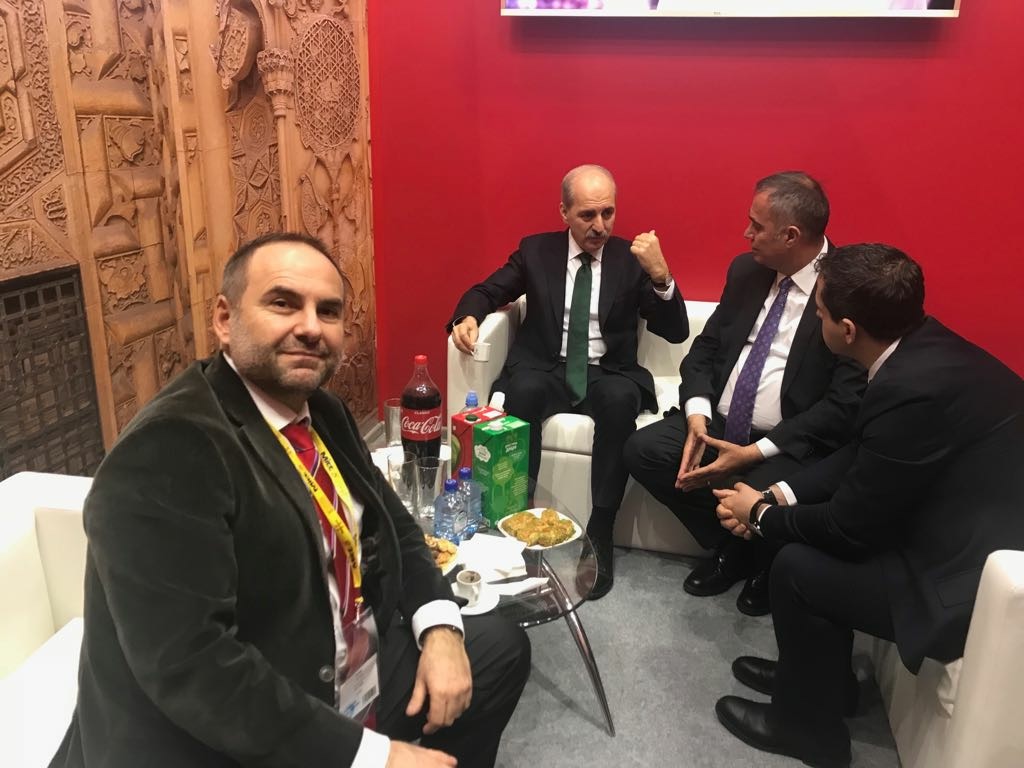 